Publicado en Madrid el 26/09/2018 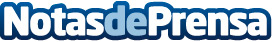 Logiscool abre sus puertas para celebrar 'La noche de los investigadores'La escuela internacional de programación celebra en sus 60 centros, en 11 países, una jornada gratuita y abierta para rendir homenaje a los investigadores, cuya labor silenciosa redunda en grandes beneficios para la sociedad. En España, Logiscool llevará a cabo esta velada en su sede de Valencia, el viernes 28 de septiembre de 19:00 a 23:00, para que padres y estudiantes disfruten programando en familia
Datos de contacto:Noelia Perlacia915191005Nota de prensa publicada en: https://www.notasdeprensa.es/logiscool-abre-sus-puertas-para-celebrar-la Categorias: Internacional Inteligencia Artificial y Robótica Programación Valencia Emprendedores Eventos E-Commerce http://www.notasdeprensa.es